Plamen pod vodouČasová náročnost pokusu: 5 minPomůcky: sklenice, kousek korku nebo polystyrenu, čajová svíčka, větší nádoba s vodouProvedení: Položíme na hladinu kousek polystyrenu, na něj umístíme čajovou svíčku a opatrně zapálíme. Přikryjeme svíčku s polystyrenem obrácenou sklenicí a zatlačíme pod hladinu, horní část polystyrenu se svíčkou bude stále obklopena vzduchem.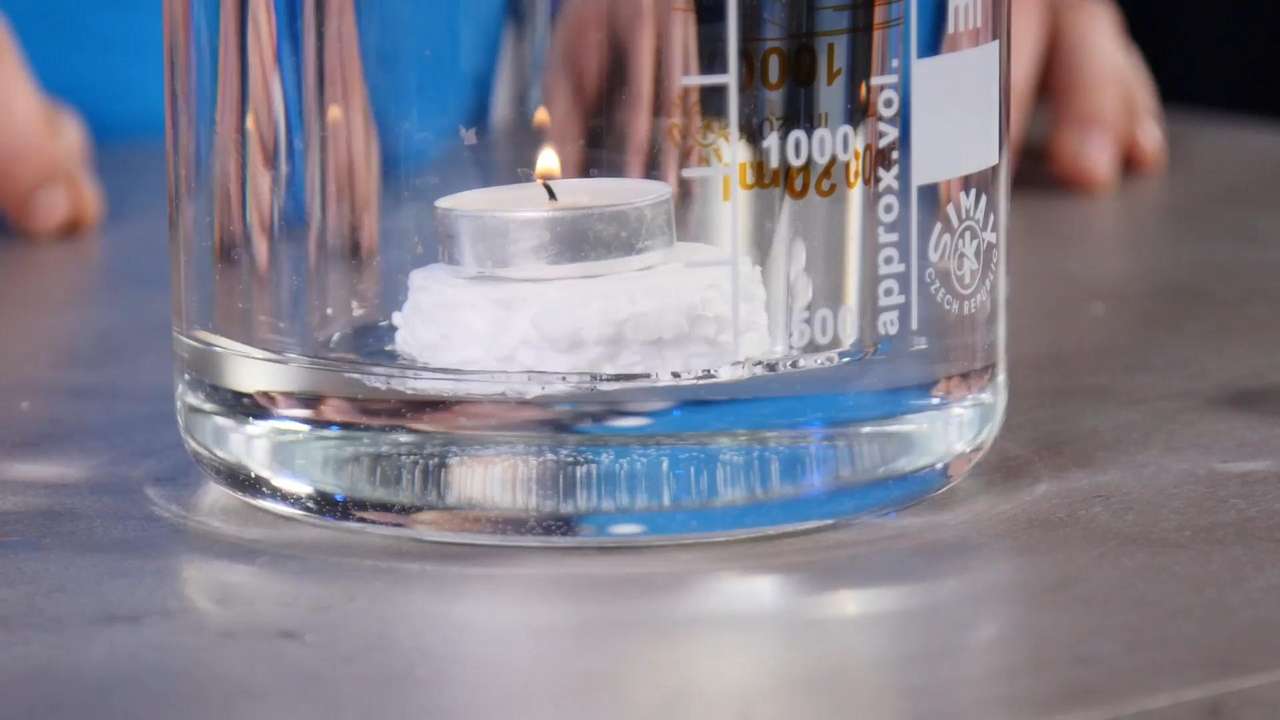 